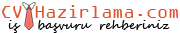 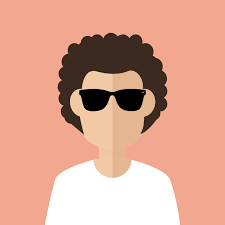 AD SOYADDaire içine kendi resminizi mi koymak istiyorsunuz? Kolay! Resmi seçip farenize sağ tıklayın. Kısayol menüsünden “Dolgu’u seçin. Listeden Resim Seç... seçeneğini belirtin. Uygun resmi almak için bilgisayarınızda gezinin. Seçtiğiniz resmi eklemek için tamam’a tıklayın.Resminiz eklendikten sonra bunu yeniden seçin. Resim Araçları Biçim menüsüne gidin. “Kırp” altındaki aşağı oka tıklayıp listeden “Dolgu’u seçin. Böylece resminiz kırpılmak için otomatik olarak ayarlanır. Resminizi uygun bir şekilde yerleştirmek için tıklayıp sürükleyebilirsiniz.http://www.cv-hazirlama.com/ - [Not ortalamanız, kazandığınız ödüller ve takdirnameler hakkında övünebilirsiniz. Aldığınız dersleri de özetleyebilirsiniz.] - –––